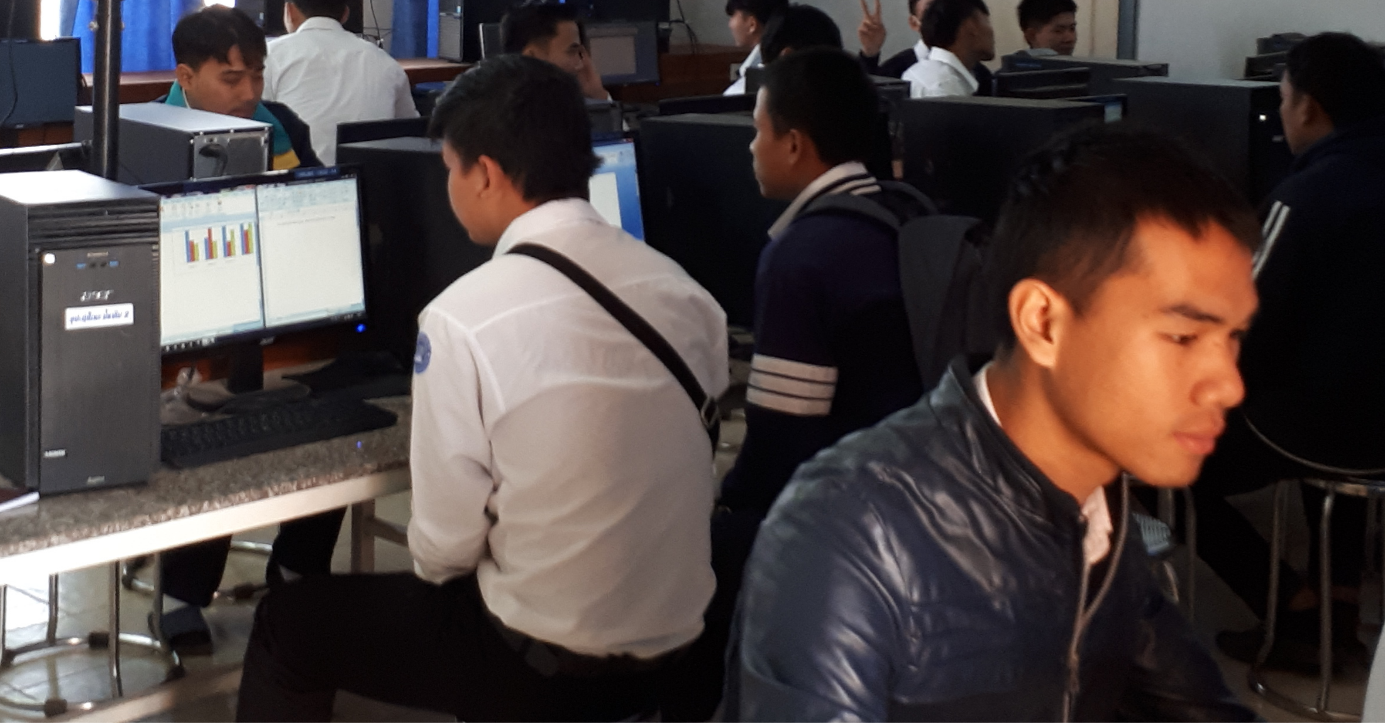 LAO PDROccupation Area:	Information Communications Technology	41XX.XX, 3341.1Job Title:	Computer OPERATION & Related Jobs  Competency Standard:	ICT Certification level 1Nlvqf:	1Draft Version:	2018-02-12ForewordThe 1991 Constitution of the Lao People’s Democratic Republic (Revised 2003), in Article 22 of the Lao PDR Constitution states: “The State attends to developing education and implements compulsory primary education in order to build good citizens with revolutionary competence, knowledge and abilities.” In addition, “The State and society attend to developing high quality national education, to create opportunities and [favorable] conditions in education for all people throughout the country, especially people in remote areas, ethnic groups, women and disadvantaged children.”  In Article 27 of the Lao PDR Constitution state: “The State and society attend to developing skilled labor, upgrading labor discipline, promoting vocational skills and occupations and protecting the legitimate rights and benefits of workers.”Education for All 2015 National Review, The Technical and Vocational Education and Training (TVET) is clearly specified as one of the four sub‐sectors of the education system in the revised version of the Education Law of Lao PDR promulgated in July 2007. The TVET is divided into three levels: primary or first level (at upper secondary level), middle level and high level (at post‐secondary level. Thus TVET belongs partly to upper secondary education and partly to post‐secondary education, which is formally part of higher education according to the definitions.The government of Lao PDR recognizes education’s importance in achieving national development goals. The country relies heavily on external funding, however, it has shown improvements in recent years. According to government figures, in 2013/14, the education share of the government budget was 15.5%, up from 13.4% in 2009/10.The country has made significant progress, achieving 98.6% primary net enrollment and a gender parity rate of .99 for primary education. The major challenges that the education system faces are: reducing the high grade 1 dropout rate, enhancing equity, and improving learning outcomes. https://www.globalpartnership.org... Less than 10 percent of schools are connected to the Internet across many developing countries. Tracer study on 3,000 TVET graduates from 2007-2012 carried out by the World Bank in 2013 reported that most of the graduates work in the public sector. 30% of graduates, who were working secured a job before graduation. 45% of those who were working studied Business Administration. It shows that the profile of graduates from TVET does not correspond with the needs of the economy (VERLA, EMCS).  In Laos, 22% of the labor force (15-64 years old) has upper secondary and tertiary level of education, the education level of the remaining part is below secondary.  According to data from 2011, in comparison to other ASEAN (+6) countries, Laos had the lowest enrolment rate in upper secondary TVET with 1, 1% (China with 42, 6% had the highest rate, followed by Thailand at 39, 9%). On the other hand, Laos contributed the highest share of tertiary enrolment with 61 % followed by China (45%) and Malaysia (43%).With reference to the Technical and Vocational Education and Training Development Plan 2016-2020 on “Education Law of the Lao PDR ref No. 04/NA dated July 3rd 2007 and the “Technical and Vocational Education and Training (TVET) Law, ref No. 42/NA dated December 23rd 2013.”   The TVET sector plays an important part in the training of skilled workers for the industry and in meeting labor market needs. There have been no recent nationwide study on labor needs.  In the most recent was made by ADB in 2009-2010, among 819 companies in 8 provinces in the study, the plan indicates a need on the need to improve the skills in the areas of” Agriculture, Tourism and hospitality, Construction and infrastructure and Information Technology. Project TitleSecond Strengthening Technical Vocational Education & Training (SSTVET) in LAO PDR Project Donor & NumberADB Grant No. 0503-LAO (SF) Purpose of this competency standardThe Purpose of the Competency Standard for the COMPUTER OPERATIONLevel I is to provide a framework for Competency Based Training (CBT) Program resulting in Competent COMPUTER OPERATION under the INFORMATION COMMUNICATIONS TECHNOLOGY Sector of PDR Lao. Competency Standard/ Qualification/ Job Description This Competency, Standards/ Qualification of COMPUTER OPERATION (OPERATOR) for Certificate Level I, defined in the Manual for Developing Competency Based Standards Version March 2013.This Qualification is packaged from the competency map of Computer Operation as shown in section F of this document. This is designed to reflect the job roles of Computer Operation and employees performing data entry tasks for professionals and organizations in a range of workplace settings specifically applicable to Lao PDR.This Competency Standard sits at NVQF Level 1 in Lao PDR, and is developed in line with CBT approach.Job descriptionThis qualification covers the skills and knowledge in Basic, Common & Core Competencies required by the Certificate Level I Qualification consists of competencies that an individual must achieve to enable her/him to COMPUTER OPERATION (Code: 4132.10) Record the data on a computer, card or magnetic tape by the type of storage device; Processing and sending information to units; Check the validity of the recorded data.  Save data, numbers and more with a computer. Person deemed competent in this qualification:has theoretical knowledge in computer system Has a range of well-developed skills on basic usage of word processing, spreadsheets, and PRESENTATION software and online applications and services.Working on jobs requiring minimal supervision and good communication skills.be responsible for the entrusted work on data encoding and other related taskssolve minor work problems using basic methods, software, computer hardware, tools, materials and informationJob roles/employment outcomesThe Certificate Level 1 in COMPUTER OPERATION (OPERATOR) is intended to prepare new employees or recognize and develop existing workers who are performing data entry and organization or office works and IT/ICT industry/sector.Employment outcomes targeted by this qualification is COMPUTER OPERATION (OPERATOR) ApplicationThe qualification is in line with CBT principles and is suitable for a Lao PDR Apprenticeship pathway.Where common/core units of competency are packaged to suit a particular industry sector or occupational outcome, Registered Training Organizations (RTOs) might issue, for example, a:Certificate me in INFORMATION COMMUNICATIONS TECHNOLOGY - COMPUTER OPERATION (OPERATOR).It should be noted that a qualification with a specialization does not change the title of the qualification.CAREER PATH INFORMATIONCareer path into the qualificationThis qualification may be accessed by direct entry. From Secondary Schools (level 9 or 12) or anybody with partial Secondary Education that meets the entry requirements.Career path from the qualificationFurther training pathways from this qualification include Certificate II within the IT/ICT TRADE training package qualifications.Outline of this Competency StandardThis Competency Standard contains Units of Competency as detailed within. These Units form the basis for CBT Learning Programmes for IT/ICT Trade. Each Unit contains the required Elements of Competency. Each Unit being able to stand alone when applied in a work situation. Each Unit can be amended in content or structure to meet the evolving needs of the COMPUTER OPERATORS. Changes and amendments to this Competency Standard will be made in line with the existing Quality Assurance Procedures as approved by the appropriate authority.This Competency Standard is structured in line with the approved Manual for Developing Competency Standards, developed as a part of the STVET programme. For Quality Assurance purposes, each Unit is coded in line with the example below:Code Example With reference to the International Labor Organization website (http://www.ilo.org/public/english/bureau/stat/isco/), The International Standard Classification of Occupations (ISCO) is one of the main international classifications for which ILO is responsible. It belongs to the international family of economic and social classifications. In addition, ISCO is a tool for organizing jobs into a clearly defined set of groups according to the tasks and duties undertaken in the job. Its main aims are to provide: “a basis for the international reporting, comparison and exchange of statistical and administrative data about occupations; a model for the development of national and regional classifications of occupations; and a system that can be used directly in countries that have not developed their own national classifications.” PDR Lao together with many countries, have used one or more versions of ISCO as the model for their own national classifications.Selected Lao Standard Code Occupation (Ministry of Labor and Social Welfare) 2016 inclusion under the IT/ICT Trade Sector A person who has achieved this Qualification is competent to be:PC/Computer operators/workersOffice Clerks and AssistantsData-entry Encoders and TypistsGeneral and Keyboard Clerks Officer Clerks and AssistantsTechnical Support and Associate ProfessionalsBASIC UNITS OF COMPETENCY  PERFORM COMPUTATIONS USING BASIC MATHEMATICAL CONCEPTS  APPLY ENGLISH COMMUNICATION IN THE WORKPLACE   WORK IN TEAM ENVIRONMENTCOMMON UNITS OF COMPETENCYAPPLY QUALITY STANDARDSUNIT 5  ADAPT ENTREPRENUERAL KNOWLEDGE AND SKILLSRANGE OF VARIABLES EVIDENCE GUIDEUNIT 6 OBSERVE OCCUPATIONAL HEALTH, ENVIRONMENTAL AND SAFETY (OHS) PRACTICES IN THE WORKPLACERANGE OF VARIABLESEVIDENCE GUIDEUNIT 7   PROFESSIONAL AND ETHICAL WORK VALUERANGE OF VARIABLESEVIDENCE GUIDENote: After satisfactorily completing the required components for the 1st Unit of Competency, the succeeding Unit of Competency will then be worked upon).G. CORE COMPETENCIESUNIT 8:    OPERATE the computer systemRANGE OF VARIABLESEVIDENCE GUIDEUNIT 9  PERFORM KEYBOARDING AND BASIC WORD PROCESSINGRANGE OF VARIABLESEVIDENCE GUIDEEVIDENCE GUIDEUNIT 10 USE SPREASHEET APPLICATIONRANGE OF VARIABLESEVIDENCE GUIDEUNIT 11 OPERATE A PRESENTATION APPLICATION RANGE OF VARIABLESEVIDENCE GUIDEUNIT 12     use internet to share and send documents, AND MANAGE e-mail/internetRANGE OF VARIABLESEVIDENCE GUIDEList of Tools and EquipmentHardware (Class size: 20 trainees/student)Software Professional Office  (MS Office, Open Office) Keyboarding Software applicationAntivirus Software - Server Edition for Servers and Client Edition for Workstations Operating System (Windows, Linux) Web/Internet Browsing software Graphics Software (MS Paint, Open Office)Online Application SoftwareNOTE: Latest version of hardware and software should be providedCORE UNITS OF COMPETENCYANNEXLao World of WorkLao IT/ICT Sub Sector CodesCompetency Map COMPUTER OPERATORCompetency Standards Development TeamNotes/ ReferencesPrepared by:DR. Mayra Christina M. AmbrocioSkills Standards, Curriculum and Training Material Development Expert IT Electronics/Multimedia and Graphic Design/IT Networking (International)Mr. ngaviseth phomvhongsaNational ExpertStatusResponsible personDateDraft I Prepared BY | ON:Dr. Mayra Christina M. Ambrocio2018 JANUARY Draft Edit prepared BY | ON:;Dr. Mayra Christina M. Ambrocio2018 JANUARY Presented TO | ONSSTVETP2018 JANUARY Presented TO | ONApproved I for use BY | ON:Approved II for use BY | ON:Revision 1 DATE:2018 JANUARYRevision 2 DATENVQFQualificationEntry requirements Duration of trainingLevel 1Certificate I  Primary education or equivalent and higher  3-6 monthsLevel 2Certificate IIPrimary education or equivalent and higher  After Certificate I:  6 months1 yearLevel 3Certificate IIIAfter Certificate II: 1 year  OccupationJobMajorSub-major groupsMinor Unit TypeUnit No.Version NoIT/ICTComputer Operation  (Operator)Clerical Support WorkersGeneral Keyboard ClerksIT/ICT4411100101IT/ICTComputer Operation  (Operator)Technicians and associate professionalsBusiness and administration associate professionals1IT/ICT3331100101Major GroupMajor GroupMajor GroupMajor GroupMajor GroupMajor Group4Clerical Support Workers (*ISCO)Clerical Support Workers (*ISCO)Clerical Support Workers (*ISCO)Clerical Support Workers (*ISCO)Clerical Support Workers (*ISCO)Sub-major41xx.xxGeneral and keyboard clerksGeneral and keyboard clerksGeneral and keyboard clerksGeneral and keyboard clerksGeneral and keyboard clerks410x.xxGeneral office clerksGeneral office clerksGeneral office clerks411x.xxGeneral office clerksGeneral office clerksGeneral office clerks4110.10Clerk, general affair/administrative4110.90Other general Office Clerks*412Secretaries (General) * proposed to be included (from ILO-ISCO)Secretaries (General) * proposed to be included (from ILO-ISCO)Secretaries (General) * proposed to be included (from ILO-ISCO)4120.90Other secretaries (general)4131.xxTypists and word processing operatorsTypists and word processing operatorsTypists and word processing operators4131.10Typist4131.30Word processing operators4131.90Other typists and word processing operators4132.xxData entry clerksData entry clerksData entry clerks4132.10Clerk, computer-data entry4132.20Clerk, accounting machine4132.90Other data entry clerks3Technical And Associate professionals Technical And Associate professionals Technical And Associate professionals Technical And Associate professionals Technical And Associate professionals Technical And Associate professionals Technical And Associate professionals 33xx.xx.Business and administration associate professionalsBusiness and administration associate professionalsBusiness and administration associate professionalsBusiness and administration associate professionalsBusiness and administration associate professionals3341.1Clerk, word processingClerk, word processingClerk, word processing3341.20Clerk, word processingClerk, word processingClerk, word processing3341.1Clerk, word processingClerk, word processingClerk, word processing3341.1Clerk, word processingClerk, word processingClerk, word processing3341.1Clerk, word processingClerk, word processingClerk, word processingUnit No.CODE NO.BASIC COMPETENCIES1SSTVET-ICT101Perform computations using basic mathematical concepts2SSTVET-ICT102Apply English Communication in the Workplace3SSTVET-ICT103Work in a team environmentCODE NO.COMMON COMPETENCIES4SSTVET-ICT104Apply quality work standards5SSTVET-ICT105Adapt entrepreneurial knowledge and Skills6SSTVET-ICT106Observe Occupational Health, Environmental and Safety (OHS)  Practices7SSTVET-ICT107Observe career and professional ethics in the WorkplaceCODE NO.CORE COMPETENCIES8SSTVET-ICT108Operate a computer system9SSTVET-ICT109Perform Keyboarding and basic word processing10SSTVET-ICT110Use a spreadsheet application11SSTVET-ICT111Operate a presentation application12SSTVET-ICT112Use online applicationsUNIT CODE:SSTVET-ICT101UNIT DESCRIPTOR:               This unit of competency requires the knowledge, skills and attitude of a worker to perform computations using basic mathematical concepts in the workplace. It specifically includes the tasks of identifying calculation requirements in the workplace, selecting appropriate mathematical method/concept for the calculation and using appropriate instruments tools to carry out calculation and in solving problemUNIT DESCRIPTOR:               This unit of competency requires the knowledge, skills and attitude of a worker to perform computations using basic mathematical concepts in the workplace. It specifically includes the tasks of identifying calculation requirements in the workplace, selecting appropriate mathematical method/concept for the calculation and using appropriate instruments tools to carry out calculation and in solving problemElements & Performance Criteria Elements & Performance Criteria Elements & Performance Criteria ELEMENTSPERFORMANCE CRITERIA(Italicized items are elaborated in the range of variables).Use calculation requirements, factual data and figures in solving problems.The calculation requirements are identified from workplace informationSelect appropriate methods to apply numeric reasoning and judgment based on factual data or information.Appropriate method/concept is selected to carry out the calculation requirementsUse documented procedures or rules, and toolsThe calculations are completed using appropriate procedures, tools and instrumentsRange of VariablesRange of VariablesRange of VariablesVARIABLESRANGEWritten notices and instructionsHandwritten and printed materialAreaHeightLength/Breath/thicknessDiameter WeightCapacityTimeTemperatureMaterial usageSpeedCostingMassDensityStatistical formulas (summation, mean, median, mode)	Population and sample	ConversionOrganizational GuidelinesIt may include:Information documentation proceduresAdministrative manualsMemorandum Verbal InstructionsJob orderInvoice and ReceiptsDesign and drawingsLayoutGraphsChartsArticles or Write-upsEvidence GuideEvidence GuideEvidence GuideASPECTS OF COMPETENCYEVIDENCE REQUIREMENTSCritical aspects of CompetencyAssessment requires evidence that the candidate:Identified calculation requirements from workplace informationSelected appropriate method to carry out the calculation requirementsCompleted calculations using appropriate tools/instruments Underpinning knowledge and attitudesNumerical conceptBasic mathematical methods such as addition, subtraction, multiplication and division and percentage.Mathematical language, symbols and terminologyMeasuring unitsBasic Statistical formulas and processesKnowledge of computer applicationsCommitment to occupational safety and healthCommunication with peers, sub-ordinates and seniors in workplace.Promptness in carrying out activities.Tidiness and timeliness.Respect to peers, sub-ordinates and seniors in workplaceEnvironmental concern.Sincerity and honestyUnderpinning skillsAdding numberSubtracting numbersMultiplying numbersDividing numbersMeasuring of linear Using of mathematical language, symbols, terminology and technologyMeasuring of different physical parameter. Calculating geometrical parameters:  angle, parallelism, perpendicularity, area and volumeStatistical computation and applicationResource implicationsThe following resources should be provided: Lecture RoomLaboratory RoomSoftware: Office applications and statistical software and toolsMethod of Assessment Competency in this Unit should be assessed through:Direct ObservationOral interviewWritten EvaluationThird Party ReportContext for AssessmentCompetency may be assessed on the job or simulated environment:Assessment shall be observed while tasks are being undertaken whether individually or in groupAssessment must be undertaken in accordance with Lao PDR CBT Assessment guidelines.UNIT CODE:SSTVET-ICT102UNIT DESCRIPTOR:               This unit of competency requires the knowledge, skills and attitude of a worker to apply English communication in the workplace. It specifically includes the tasks of reading and understanding workplace documents in English, writing simple workplace written communications in English, listening and comprehending to English conversations and performing conversations in English language.UNIT DESCRIPTOR:               This unit of competency requires the knowledge, skills and attitude of a worker to apply English communication in the workplace. It specifically includes the tasks of reading and understanding workplace documents in English, writing simple workplace written communications in English, listening and comprehending to English conversations and performing conversations in English language.Elements & Performance Criteria Elements & Performance Criteria ELEMENTSPERFORMANCE CRITERIA(Italicized items are elaborated in the range of variables).Actively converse and present ideas in interviews, meetings and official activities English and Lao  The conversation is carried out in English with peers, customers, stakeholders and the management to the required workplace standardWrites and produce formal business correspondence of documents in both Lao and in English                                                           Simple routine workplace documents are prepared using key words, correct grammar, formats,  phrases, simple sentences, reports and visual aids where appropriateKey information is written in the appropriately in standard formatsCreate creative and formal written reportsWorkplace documents are read and understoodVisual information is conveyed interpretedRange of VariablesRange of VariablesVARIABLESRANGERoutine WorkplaceMay include but not limited to, writing:1.1  	Agenda1.2	Letter 1.3     Resume And, conversing:1.4    Interview1.5    Verbal Communication to peers and superiorsVisual informationIt may include:Forms and templatesGraphsCharts Appropriate Methods, Procedures Writing and typing business lettersSpell CheckingUse of proper grammar and punctuationsTools and InstrumentsComputerApplication software: Word processing Evidence GuideEvidence GuideASPECTS OF COMPETENCYEVIDENCE REQUIREMENTSCritical aspects of CompetencyAssessment requires evidence that the candidate:Converse in English with peers and customers.Create reports of workplace documents in EnglishUnderpinning knowledge and attitudesAbility to read and understand workplace documents in English by using appropriate vocabulary and grammar, standard spelling and punctuationAbility to write simple routine workplace documents in English such as: Schedules and agenda, job sheets, operational manuals, brochures and promotional materialAbility in active listening in English language is demonstrated to the required workplace standardAbility to perform conversation in English with peers, customers and management to the required workplace standardListening and questioning skillsAbility to follow simple directions Commitment to occupational safety and healthUnderpinning skillsAdding numberSubtracting numbersMultiplying numbersDividing numbersMeasuring of linear Using of mathematical language, symbols, terminology and technologyMeasuring of different physical parameter. Calculating geometrical parameters:  angle, parallelism, perpendicularity, area and volumeStatistical computation and applicationResource implicationsThe following resources should be provided: Lecture RoomVideosAudio- Visual ToolsMethod of Assessment Competency in this Unit should be assessed through:Written testOral questionsRubrics for written and oral AssessmentsContext for AssessmentCompetency may be assessed on the job or simulated environment:Competency should be assessed in the workshop or simulated environment.Assessment must be undertaken in accordance with Lao PDR CBT Assessment guidelines. UNIT CODE:SSTVET-ICT103UNIT DESCRIPTOR:               This unit of competency requires the knowledge, skills and attitude of a worker to identify role and responsibility as a member of a team.UNIT DESCRIPTOR:               This unit of competency requires the knowledge, skills and attitude of a worker to identify role and responsibility as a member of a team.Elements & Performance Criteria Elements & Performance Criteria ELEMENTSPERFORMANCE CRITERIA(Italicized items are elaborated in the range of variables).Describe  the team’s role and scopeThe role and team’s objective is identified from available workplace policies and goal list.The team’s scope or parameters, business roles and responsibilities are identified.   Identify personal role and responsibility within teamSimple routine workplace documents are prepared using key words, correct grammar, formats,  phrases, simple sentences, reports and visual aids where appropriateKey information is written in the appropriately in standard formats.Work as a team member  Workplace documents are read and understoodVisual information is conveyed interpretedRange of VariablesRange of VariablesVARIABLESRANGERole and Objective of Team May include but not limited to, writing:Work activities in a team environment with enterprise or specific sector.Limited discretion, initiative and judgement maybe demonstrated on the job, either individually or in a team environment.Sources of InformationMay include, but not limited to:Standard operating and/or other workplace proceduresJob proceduresMachine/equipment manufacturer’s specifications and instructionsOrganizational or external personnelClient/supplier instructionsQuality standardsOHS and environmental standardsWorkplace ContextMay include but not limited to:Work procedures and practicesConditions of  work environmentsLegislation and industrial agreementsStandard work practice including the storage, safe handling and disposal of chemicalsSafety, environmental, housekeeping and quality guidelinesEvidence GuideEvidence GuideASPECTS OF COMPETENCYEVIDENCE REQUIREMENTSCritical aspects of CompetencyAssessment requires evidence that the candidate:Operated in a team to complete workplace activityWorked effectively with othersConveyed information in written or oral formSelected and used appropriate workplace languageFollowed designated work plan for the jobReported outcomesUnderpinning knowledge and attitudesCommunication processTeam structureTeam rolesGroup planning and decision making Underpinning skillsCommunicate appropriately, consistent with the culture of the workplaceResource implicationsThe following resources should be provided: Access to relevant workplace or appropriately simulated environment where Assessment can take placeMaterials relevant to the proposed activity or tasksMethod of AssessmentCompetency in this Unit should be assessed through:Observation of the individual member in relation to the work activities of the groupObservation of simulation and or role play involving the participation of individual member to the attainment of organizational goalCase studies and scenarios as a basis for discussion of issues and strategies in teamworkContext for AssessmentCompetency may be assessed on the job or simulated environment:Competency may be assessed in workplace or in a simulated workplace settingAssessment shall be observed while task are being undertaken whether individually or in group.Assessment must be undertaken in accordance with Lao PDR CBT Assessment guidelinesUNIT CODE:SSTVET-ICT104UNIT DESCRIPTOR:               This unit of competency requires the knowledge, skills and attitude of a worker needed to apply quality standards in the workplace.  The unit also includes the application of relevant safety procedures and regulations, organization procedures and customer requirements.UNIT DESCRIPTOR:               This unit of competency requires the knowledge, skills and attitude of a worker needed to apply quality standards in the workplace.  The unit also includes the application of relevant safety procedures and regulations, organization procedures and customer requirements.Elements & Performance Criteria Elements & Performance Criteria ELEMENTSPERFORMANCE CRITERIA(Italicized items are elaborated in the range of variables).Assess quality of received materials The work instruction is obtained and the work is performed in congruence with standard operating procedures.Received documents or data or materials are checked against the standard workplace specifications and criteria.Underspecified or un-organized materials related to work are identified and isolated,   are recorded and in accordance with workplace procedures.Underspecified or un-organized materials are replaced in accordance with workplace procedures.Assess own workDocumentation relative to quality within the company is identified and used.Completed work is checked against workplace standards relevant to the task undertaken.Errors are identified and isolated.Information on the quality and other indicators of production performance are recorded in accordance with workplace procedures.In cases of deviations from specific quality standards, causes are documented and reported in accordance with the workplace’ s standards operating procedures.Engage in quality improvementProcess improvement procedures are participated in relative to workplace assignment.Work is carried out in accordance with process improvement procedures.Performance of operation or quality of product of service to ensure customer satisfaction is monitored.Range of VariablesRange of VariablesVARIABLESRANGERoutine WorkplaceMay include but not limited to:ManualsJob orders, orEmployee Data, or Payroll Data, orRecords of Time Logs, orExpenses and Receipts, orInstructional videosVisual informationIt may include:Materials not conforming to specificationMaterials that contain incorrect/outdated informationHardware error or defectsMaterials that do not conform with any regulatory agenciesAppropriate Methods, Procedures Organization work proceduresManufacturer’s instruction manualCustomer requirementsForms Tools and InstrumentsComputerApplication software: Word processing Evidence GuideEvidence GuideASPECTS OF COMPETENCYEVIDENCE REQUIREMENTSCritical aspects of CompetencyAssessment requires evidence that the candidate:Carried out work in accordance with the company’s standard operating proceduresPerformed task according to specificationsReported defects detected in accordance with standard operating proceduresCarried out work in accordance with the process improvement proceduresUnderpinning knowledge and attitudesQuality standards may be related but not limited to the following:MaterialsHardwareFinal productProduction processesCustomer serviceCustomer:Co-workerSupplier/VendorClientOrganization receiving the product or serviceErrors may be related  but not limited to the following:Deviation from the requirements of the Client Deviation from the requirement of the organizationRelevant production processes, materials and productsCharacteristics of materials, software and hardware used in production processesQuality checking proceduresWorkplace procedures Safety and environmental aspects of production processesFault identification and reporting Quality improvement processesUnderpinning skillsReading skills required to interpret work instructionCommunication skills needed to interpret and apply defined work proceduresCarry out work in accordance with OHS policies and proceduresCritical thinkingSolution providing and decision-makingResource implicationsThe following resources should be provided: Lecture RoomMaterials, software and hardware to be used in a real or simulated situation Method of Assessment Competency in this Unit should be assessed through:Written testObservation and oral questioningThird party reportPortfolioPractical demonstrationContext for AssessmentCompetency may be assessed on the job or simulated environment:Competency should be assessed in the workshop or simulated environment.Assessment must be undertaken in accordance with Lao PDR CBT Assessment guidelines. UNIT CODE:SSTVET-ICT105SSTVET-ICT105UNIT DESCRIPTOR: This unit covers knowledge, skills and attitudes required of a worker to observe in the conduct of basic market research and statistics on demand and supply, software tools for personal, accounting and small- business and marketing content materials.UNIT DESCRIPTOR: This unit covers knowledge, skills and attitudes required of a worker to observe in the conduct of basic market research and statistics on demand and supply, software tools for personal, accounting and small- business and marketing content materials.UNIT DESCRIPTOR: This unit covers knowledge, skills and attitudes required of a worker to observe in the conduct of basic market research and statistics on demand and supply, software tools for personal, accounting and small- business and marketing content materials.ELEMENTSELEMENTS              PERFORMANCE CRITERIA(Italized items are elaborated in the range of variables)Understanding economics and entrepreneurial concepts Understanding economics and entrepreneurial concepts Successful entrepreneurs’ skills are identified:ResiliencyFocusLong-term InvestingPeople ManagementInnate/Personal TraitsSalesmanshipSelf-reflectionSelf-relianceOther traitsThe law on demand and supply and basic economics concepts are understood:Law on SupplyLaw on DemandSupply and Demand RelationshipEquilibrium and Disequilibrium Shift and MovementEconomics and Markets, Marketing toolsA comprehensive personal or group entrepreneurial skills in comparison with successful entrepreneurs’ skills is presented in tabular and textual form.Communication skills in written and oral form are applied.Apply and use tools or applications for personal and small-business budgeting, accounting                Apply and use tools or applications for personal and small-business budgeting, accounting                Explored on various productivity, accounting and business softwareIdentify the latest software, hardware and application systems for business.Create a personal, family and small-business budget plans and forecastSoftware for budget preparations, simple budget analysis, sales and sales forecasting are used.Identify the requirements and processes in setting-up a small business.  Identify the requirements and processes in setting-up a small business.  3.1     Various types of business are explored on:Home BusinessServicesProduct SalesOnline BusinessBasic marketing strategies for business that would best-fit a business case is presented in a report format.A market research is prepared.  Conduct basic market research and statistics on con demand and supply Conduct basic market research and statistics on con demand and supplyConduct a case analysis adapting learned concepts.Adept on the parts and process of creating small business plan and its requirementsAdopt simple successful business strategies used by leading entrepreneurs Use software and statistical tools for the business case/projectBusiness ProcessesLaw on demand and supply Economic conceptsLaws on setting-up a small-businessLocal requirementsMarkets and Marketing concepts  Budget and forecastingSoftware applications and systems for forecastStatistical and Mathematica tools. Market research Primary data or informationSecondary data or informationGuidelines on using data gathering toolCommunication skillsWriting business lettersPresenting one-self to a person or groupValues and characteristics of business professionalCritical aspects of competency Assessment requires evidence that the candidate:Followed OHS policies and procedures  Used software tools for business-related activities and analysisCommunicate effectively.Perseverance and professional ethics.Underpinning knowledge and attitude Clear understanding of business and marketing concepts as:Law on SupplyLaw on DemandSupply and Demand RelationshipEquilibrium and Disequilibrium Shift and MovementEconomics and Markets, MarketingUnderpinning skillsAbility to read and understand ohms workplace documents in English  Work effectively with othersAbility to follow simple directions, charts, and proceduresResource implications    The following resources must be provided:Lecture RoomLaboratory RoomWork place procedureMaterials relevant to the proposed activityAll tools, equipment, material and documentation requiredRelevant specifications or work instructions Methods of Assessment    Competency must be assessed through:Written testOral questionsComputer laboratory workDemonstrationRubrics for laboratory work or outputs Context of AssessmentCompetency should be assessed in an actual workshop or simulated environment.UNIT CODE:SSTVET-ICT106SSTVET-ICT106UNIT DESCRIPTOR: This unit covers knowledge, skills and attitudes required of a worker to observe occupational health and safety (OH&S) practices in the workplace.  It specifically includes the tasks of identifying health concepts, OH&S policies and procedures, applying personal health and safety practices, reporting hazards and risks and responding to emergencies.UNIT DESCRIPTOR: This unit covers knowledge, skills and attitudes required of a worker to observe occupational health and safety (OH&S) practices in the workplace.  It specifically includes the tasks of identifying health concepts, OH&S policies and procedures, applying personal health and safety practices, reporting hazards and risks and responding to emergencies.UNIT DESCRIPTOR: This unit covers knowledge, skills and attitudes required of a worker to observe occupational health and safety (OH&S) practices in the workplace.  It specifically includes the tasks of identifying health concepts, OH&S policies and procedures, applying personal health and safety practices, reporting hazards and risks and responding to emergencies.ELEMENTSELEMENTS              PERFORMANCE CRITERIA(Italized items are elaborated in the range of variables)Apply knowledge of personal and workplace health and safety requirementsApply knowledge of personal and workplace health and safety requirementsOHS policies and procedures are followed:1.1 Personal Protective Equipment (PPE) is selected and used1.2   Personal hygiene is maintained.1.3 The basic human biological and physiological ecological and environmental processes are understood.1.4   Health and wellness concepts are understood.Apply OHS policies and procedures                                    Apply OHS policies and procedures                                    OHS policies and safe operating procedures are read and understood.Safety signs and symbols are identified and followed Emergency response, evacuation procedures and other contingency measures are determined.Apply proper food preparations, handling and storageApply proper food preparations, handling and storageUnderstand use of personal protective tools, food safety and basic nutrientsUnderstand and apply food preparations, handling, storage and other alternativesApply hazardous waste management concepts and identify technological impact on the environmentApply hazardous waste management concepts and identify technological impact on the environmentOHS policies and safe operating procedures are read and understood.Safety signs and symbols are identified and followed Hazards and risks are identified, assessed and controlled.Report hazards, risks, and respond emergenciesReport hazards, risks, and respond emergenciesIncidents arising from hazards and risks are reported to authorityCorrective actions are implemented to correct unsafe conditions in the workplace Alarms and warning devices are responded on Emergency response plans and procedures are implementedFirst aid procedure is applied during emergency situationsOHS policiesPDR Lao standards for OHS  International OHS requirementsLao Building Code Fire Safety Rules and Regulations Light Engineering Industry GuidelinesPersonal Protective Equipment (PPE)ApronChemical/Gas masksEar plugs  Face mask Gas MaskGloves Goggles and safety glasses Safety shoesHazards and risksBiological hazardsChemical hazardsElectrical hazardsPhysical Hazards such as:Machine hazardsMaterials hazardsTools and Equipment hazardsEmergency response plans and proceduresMedical and first aid materialsFirefighting proceduresEarthquake response proceduresEvacuation proceduresEvacuation chart/mapsCritical aspects of competency Assessment requires evidence that the candidate:Followed OHS policies and procedures  Selected and used personal protective equipment (PPE) Reported incidents arising from hazards and risks to authorityEmergency response plans and procedures are implementedApplied basic first aid procedure Shown understanding on basic human biological and physiological ecological and environmental processes are understood.Underpinning knowledge and attitudeAbility to read and understand workplace documents in English by using appropriate vocabulary and grammar, standard spelling and punctuationAbility to understand the codes, hazard types, policies and proceduresIdentifying the OHS policies and proceduresFollowing personal work safety practices Identifying and reporting hazards and risks Able to respond to emergency procedures Maintaining physical well-being in the workplace Performing basic firefighting and using fire extinguishersApplying basic first aid procedures and Performing first-aidsCommitment to occupational safety and healthCommunication with peers, sub-ordinates and seniors in workplace on OHSPromptness in carrying out activitiesTidiness and timelinessRespect of peers, sub-ordinates and seniors in workplace.Underpinning skillsAbility to read and understand OHS workplace documents in English  Work effectively with othersAbility to follow simple directions, charts, and proceduresResource implications    The following resources must be provided:Lecture RoomLaboratory RoomWork place procedureMaterials relevant to the proposed activityAll tools, equipment, material and documentation requiredRelevant specifications or work instructions Methods of Assessment    Competency must be assessed through:Written testOral questionsComputer laboratory workDemonstrationRubrics for laboratory work or outputs Context of AssessmentCompetency should be assessed in an actual workshop or simulated environment.UNIT CODE:SSTVET-ICT107SSTVET-ICT107UNIT DESCRIPTOR: This unit of competency requires the knowledge, skills and attitude of a worker to perform computations using basic ethical and professional values at work.UNIT DESCRIPTOR: This unit of competency requires the knowledge, skills and attitude of a worker to perform computations using basic ethical and professional values at work.UNIT DESCRIPTOR: This unit of competency requires the knowledge, skills and attitude of a worker to perform computations using basic ethical and professional values at work.ELEMENTSELEMENTS              PERFORMANCE CRITERIA(Italicized items are elaborated in the range of variables)Check employment rights and responsibilities, taxes, and sources of information and assistance.Check employment rights and responsibilities, taxes, and sources of information and assistance.Explain the value of work and ethicsIdentify company standards, and rules Uphold integrity and proper work attitudes Show strong organizational and customer service skills Show strong organizational and customer service skillsKnow the stakeholdersShow customer service skills and valuesApply workmanship and good client relations to various disciplines in the organization.Apply workmanship and good client relations to various disciplines in the organization.Show good client relations in communication(oral, written)Proper dealing with othersWorking in team environment and ability to work with people,  timeliness, and assertiveness in a range of specified situations  Working in team environment and ability to work with people,  timeliness, and assertiveness in a range of specified situations  Show proper gesturesShow value of the company’s mission, vision, and goalsAchieve company goals and its successWork AttitudesMay include but not limited to:Quality of workCost consciousness Efficiency Effectiveness Productivity Punctuality Resourcefulness Innovativeness/Creativity 5SWorkplace information and situationsAdministrative manualsLayoutViolationsActsAppropriate Methods, Procedures AdditionSubtractionDivisionMultiplicationConversionPercentage and RationSimple mathematical equationStatistical formulasSampling proceduresProbabilityConversion Tools and InstrumentsComputerCalculatorTablesOnline ConvertersCritical aspects of competencyAssessment requires evidence that the candidate:Work values and ethicsCompany performance and ethical standards Company policies and guidelinesEmergency response procedures Fundamental rights at work including gender sensitivityWork responsibilities/job functions  Corporate social responsibilities Company code of conduct/valuesBalancing work and family responsibilities Decision making and conflict resolution strategies proceduresProblem solving strategies on how to deal with unexpected questions and attitudes during negotiationUnderpinning knowledge and attitude Carrying out work practices in compliance with industry work ethical standards, organizational policy and guidelines Applying personal behavior and relationships with co-worker in accordance with the workplace policy and guidelinesReporting work incidents/situations in accordance with company protocol/guidelinesDemonstrating Personal work practices and values consistently with acceptable ethical conduct and company’s core valuesUnderpinning SkillsApplying good manners and right conduct Observation skills Negotiation skillsShow environmental concernCommunication skills (verbal and listening)Interpersonal skills to develop rapport with other partiesSkill of self-awareness, understanding and acceptance Resource implicationsThe following resources must be provided:   Lecture RoomLaboratory RoomComputersInternet5. Methods of AssessmentCompetency must be assessed through:   Written testOral questionsReports6. Context of AssessmentCompetency should be assessed in the workshop or simulated environment.Assessment must be undertaken in accordance with Lao PDR CBT Assessment guidelines. UNIT CODE:SSTVET-ICT108SSTVET-ICT108UNIT DESCRIPTOR: This Unit aims to provide knowledge and skills on using a computer system:  starting the computer system, working with files and folders, programs that are installed, the I, P, O, S, C (input, process, output, storage and communications) functions of the computer system. UNIT DESCRIPTOR: This Unit aims to provide knowledge and skills on using a computer system:  starting the computer system, working with files and folders, programs that are installed, the I, P, O, S, C (input, process, output, storage and communications) functions of the computer system. UNIT DESCRIPTOR: This Unit aims to provide knowledge and skills on using a computer system:  starting the computer system, working with files and folders, programs that are installed, the I, P, O, S, C (input, process, output, storage and communications) functions of the computer system. ELEMENTSELEMENTSPERFORMANCE CRITERIA(Italicized items are elaborated in the range of variables).Start the computer system. Start the computer system. Work is undertaken safely in accordance with the workplace and standard procedures.The computer hardware and its components are checked and turned-on or turned-off properly.The availability of the operating system and application software are checked in the computer system.A pre-set-up wired or wireless printer is identified.The computer system’ hardware and software applications are checked. Customize Windows and desktop settingsCustomize Windows and desktop settingsThe Control Panel and its properties are navigated.The application software are installed or added, updated or removed from the computer system.Desktop icons are arranged, move, copied or removed. The icons of the application programs are added, removed, selected in the desktop and the TaskbarDesktop settings are saved.Work with files and foldersWork with files and foldersA file is saved  in a folder after using a software application program or softwareFolders are created, renamed and/or deleted.File and file details are searched.Disks and other storage devices are used and checked.Back-up data and files.Print filePrint fileA printer is added or installed with the correct printer settingsA default printer is assigned.A test page is printed.Print jobs are viewed in the printer task screen.Print jobs are deleted as needed.Shutdown the computer system.Shutdown the computer system.All application programs are viewed in the task manager window.All application programs used were closed or exited.The computer system and its peripherals are shutdown properly.Routine WorkplaceMay include but not limited to:Computer System: desktop, laptopPeripheral devices: mouse, keyboard, monitor, printer and scanner1.3	User’s Manual  or guidelines1.4	Standard OHS informationVisual InformationForms with tablesLabels for computer/PC/Workstation and devicesUser’s Manual DiagramsForms and templatesAppropriate Methods and Procedures SortingFile searching and indexing Set orderQuality standardsOHS standardsTools and InstrumentsComputer System: desktop, laptopPeripheral devices: mouse, keyboard, monitor, printer and scanner Underpinning KnowledgeAble to identify the basic parts of the computer hardware: Input/output, processing, storage and communication functions and/or partsUnderstand the BIOS or basic Input/output system: Start-up and shutdownIdentify the ports to connect the peripheral devices.Distinguish the types and categories of the software and its characteristics.2. Underpinning SkillsUse the computer, navigate the operating system and software applications. Save the files using appropriate file names and folders. Apply numerical skills and quality standardsDiligence and quality standards are applied.3. Resources ImplicationThe following resources must be provided:Lecture RoomLaboratory RoomContent/ topic Videos4. Methods of AssessmentCompetency must be assessed through:Written testObservation Oral questionsReports5. Context of AssessmentCompetency should be assessed in the workshop or simulated environment.Assessment must be undertaken in accordance with Lao PDR CBT Assessment guidelines.  UNIT CODE:SSTVET-ICT109SSTVET-ICT109UNIT DESCRIPTOR: This Unit intends to provide knowledge and skills on preparation of word documents. It also deals with basic interface, tools/menu management, safety aspects, and word processing software and document management and handling techniques.UNIT DESCRIPTOR: This Unit intends to provide knowledge and skills on preparation of word documents. It also deals with basic interface, tools/menu management, safety aspects, and word processing software and document management and handling techniques.UNIT DESCRIPTOR: This Unit intends to provide knowledge and skills on preparation of word documents. It also deals with basic interface, tools/menu management, safety aspects, and word processing software and document management and handling techniques.ELEMENTSELEMENTSPERFORMANCE CRITERIA(Italicized items are elaborated in the range of variables).Perform Keyboarding  Perform Keyboarding  The use of both hands and systematic keyboard / finger was applied.A typing tutor or type-testing software was installed and used. The profile of the user/student in the typing test software was created and saved.Make sure when done typing in MS word the file should be saved in a known location to access when wanted. Format and insert objects in word documents.Format and insert objects in word documents.A new document was created and saved using meaningful file names and on a folder.The toolbars and functionality of each tab, menu and icons are identified.  A picture, table, clipart, smart art, hyperlink or chart from the local storage device or online are inserted in a document that was saved on a given location of a word documentProper formatting was applied: page orientation, page size, margins, font style; headers, footers and styles. The spell check command was used. Apply file management.Apply file management.The files and folders have meaningful names. Appropriate search methods and indexing was used. Word files are easily searched, retrieved and modified.Work ethics such: are authenticity, reliability, and integrity of records are applied.Manage electronic record’s backup to meet functional requirement for computer.Create specific documents for specific purposes types of documents for several applications and uses. Create specific documents for specific purposes types of documents for several applications and uses. 5.1   Produced documents for the intended purpose:Personal:  letters, poems, autobiographyBusiness: letter to a company, cover letter, resumeThe mail merge function was applied to letters,  envelops and other business documents.  Profile was updated with the addition of the compiled outputs.Routine WorkplaceMay include but not limited to:1.1     Standard OHS information 1.2     Keyboarding profile1.3     Profiling of outputsVisual informationFinger positionDocumentsForms and templatesMail merged documentVideosAppropriate Methods, Procedures Data Entry File, folder managementPerform Scanning, Search Files / Folders Printing SavingPrintingArchiving or back-upsQuality standardsPortfolio ManagementTools and InstrumentsComputerPeripheralsInstalled Application Programs: user programsdatabase programsword processorsemail programsInternet browserssystem browsers spreadsheetsOnline References Internet connectivity1. Critical aspects of competencyAdapt a level accuracy and speed in keyboardingThe progress and level on keyboarding is saved in a student’s profileIdentify the different features and commands of the word processing softwareCreate, save, protect, edit, search, print, and apply formatting to Word documentsHyperlink, insert object or graphics, headers and footersMail merge function and steps Underpinning Knowledge an attitudeIdentify the parts and basic commands of the word processing softwareUnderstand advanced commands in word-processing2. Underpinning Skills      Typing and saving documents     Apply file management and organization skills     Apply proper page formatting  to documents     Back-up and manage documents or files3. Resources ImplicationThe following resources must be provided:    Lecture Room    Laboratory Room    Software: MS Office / MS Word    VideosDesktop Computer (PC)PeripheralsInternet connection for online access and backups4. Methods of Assessment Competency must be assessed through:Written testOral questionsComputer laboratory workDemonstrationRubrics for laboratory work or outputs 5. Context of Assessment Competency should be assessed in the workshop or simulated environment. Assessment must be undertaken in accordance with Lao PDR CBT Assessment guidelines. 1. Underpinning KnowledgeAble to know the concepts and commands on: Data files, file typesData Entry File folder managementMethod of file/folder Search, scanning Word features: commands and toolbarsPrinting methods2. Underpinning Skills Perform tasks and command on:      Data Entry Data and file creationAdapt Printing methodsOrganization skills3. Resources ImplicationThe following resources must be provided:Lecture RoomLaboratory RoomSoftwareAll tools, equipment, material and documentation required4. Methods of AssessmentCompetency must be assessed through:Written testOral questionsComputer laboratory workRubrics for laboratory work or outputs 5. Context of AssessmentCompetency should be assessed in the workshop or simulated environment.Assessment must be undertaken in accordance with Lao PDR CBT Assessment guidelines. UNIT CODE:SSTVET-ICT110SSTVET-ICT110UNIT DESCRIPTOR: This basic Unit intends to provide knowledge and skills managing data in spreadsheets. It also deals with basic interface, tools/menu management, and spreadsheet application software handling techniques.UNIT DESCRIPTOR: This basic Unit intends to provide knowledge and skills managing data in spreadsheets. It also deals with basic interface, tools/menu management, and spreadsheet application software handling techniques.UNIT DESCRIPTOR: This basic Unit intends to provide knowledge and skills managing data in spreadsheets. It also deals with basic interface, tools/menu management, and spreadsheet application software handling techniques.ELEMENTSELEMENTSPERFORMANCE CRITERIA(Italicized items are elaborated in the range of variables).Enter data on cells, sheets and worksheetsEnter data on cells, sheets and worksheetsThe MS Excel tabs, parts and toolbars are identified. Data cells are named, the column and rows are resized, and merged.Worksheets and workbooks are saved and printed.Sheets are inserted and renamed. Adapt cell formatting and printing.Adapt cell formatting and printing.Format Cell commands cells, colors, shades and lines are used for various purposes.Apply the Conditional formatting commands for various purposesPage layout: margins, size and columns and page break and views are applied. Use formulas and tables.Use formulas and tables.The basic formulas and functions are used in calculating data and values in the table.Date are Entered on tables.Autofill is used on tables.Data are sorted, and filtered.Insert graphs and use Excel’s advanced features. Insert graphs and use Excel’s advanced features. Charts are identifiedCharts are inserted and labeled. Chart are modified.Create personal and work-related documentsCreate personal and work-related documentsCreate Excel documents and files for various purposes:5.4.1 Personal5.4.2 School Forms5.4.3 Simple Business data and documentsRoutine WorkplaceMay include but not limited to:1.1    Standard OHS information 1.2    Profile update 1.3    Reports Visual informationDocuments in spreadsheet/ Excel formatsPersonal record: family background, contactsSchool Forms: registration/enrollment sheetsBusiness data:   sales data, income-expense dataAppropriate Methods, Procedures EditingSavingSorting FilteringFormattingPrintingQuality standardsPortfolio ManagementTools and InstrumentsComputerPeripheralsPrinter Critical aspects of competencyHave gain full understanding and use of:Basic mathematical formulas: Average, If, Sum, Count Max, Hyperlink, Date, VLOOKUP, LOOKUP, Transpose etc. Types of charts/graphs and their use: pie chart, bar chart, giant chart, line graph, scattered chart, area chartSteps in creating different charts/graphs, labeling and editing values/chart areas. Filter, sort data in ascending or descending order, and use of skipping the lower values or date wiseDemonstrate the features of Format Cell available in the toolbar and the dialog box: purpose of formatting cells as width, height, Auto fit, delete, insert etc.Procedures to format different cells in different ways like merger of cells and deletion of cells or conditional formatting etc. Procedure to edit worksheet with different requirements like size of cells, colors, shades and lines etc. Underpinning Knowledge and attitudeHave the knowledge on:Basic mathematical formulasTypes of charts/graphs and their useSorting methods Formatting featuresEditing worksheetsPossess  perseverance and consistency in work outputsUnderpinning Skills Create, print, save, edit, share documents Use mouse and keyboard shortcuts Organization skillsResource implications    The following resources must be provided:Lecture RoomLaboratory RoomSoftware: MS Office-MS Excel and MS AccessComputersPrinterMethods of AssessmentCompetency must be assessed through:Written testOral questionsComputer laboratory workDemonstrationRubrics for laboratory work or outputs Context of AssessmentCompetency should be assessed in the workshop or simulated environment.Assessment must be undertaken in accordance with Lao PDR CBT Assessment guidelines. UNIT CODE:SSTVET-ICT111SSTVET-ICT111UNIT DESCRIPTOR: This basic Unit intends to provide knowledge and skills on creating a presentation and using a presentation software.UNIT DESCRIPTOR: This basic Unit intends to provide knowledge and skills on creating a presentation and using a presentation software.UNIT DESCRIPTOR: This basic Unit intends to provide knowledge and skills on creating a presentation and using a presentation software.ELEMENTSELEMENTSPERFORMANCE CRITERIA(Italicized items are elaborated in the range of variables).Create presentation with design elements.Create presentation with design elements.Presentation and design rules are applied in accordance with the intended purpose and audience (simplicity, quality of graphics, transition/timing, visual appeal and theme, charts, color)  Prepare, Design and DeliverThe presentation software features, tabs and commands are identified.Methods of slide creation, insertion, deletion and duplicate slide are applied. Apply themes and slide formatsApply themes and slide formatsThemes, color schemes and designs are chosen. Slide orientation and layout are applied on the master slide.Change the design and color, fonts, effects and background.Slides are formatted according the desired presentation.Create slideshow with animationCreate slideshow with animationAnimation is added, played and timed: wipe down, wipe up, Wedge, Shape diamond, Wheel clockwise to one more slides.Sound are applied to selected or to the whole presentation: sound effect (e.g. Camera, Bomb, arrow, applause, drum roll)Timing elements are used. Format Slide Format Slide Perform the procedure to format slide P2-Format the slide in different ways Add/edit any new requirement to the same document. Publish presentations onlinePublish presentations onlineCreate and record your presentationUpload your presentation to SkyDriveOpen up the presentation in the PowerPoint Web App Copy the HTML text needed to publish the presentationPaste in the HTML text on your web pagePublish And view presentation using presentersRoutine WorkplaceMay include but not limited to:1.1     Standard OHS information 1.2     Accomplishment Reports1.3     Prepare the Master Slide1.4     Insert  and apply formatting to Slides 1.5     Design Slide 1.6     Apply animation and sound. 1.7 	Demonstrate the basic techniques of animations like wipe down, wipe up, Wedge, Shape diamond, Wheel clockwise etc. this make the document fruitful while presentation and make it is easier to be understandable. 1.10. 	Demonstrate the basic techniques of animations like wipe down, wipe up, Wedge, Shape diamond, Wheel clockwise etc. 1.12.	Demonstrate the features/attributes of animation pane available in the power Point software. Visual informationDocuments MS Power Point formatsForms and templatesAppropriate Methods, Procedures SavingPrintingFile ManagementReportingQuality standardsPortfolio ManagementTools and InstrumentsComputerPeripheralsInstallers: Software MS ExcelOnline References Critical aspects of competencyUnderstand different features and commands in MS Power Point software applications.Manipulate presentation documents. Explain how to open a new or saved file in MS Power Point print and use advanced featuresCreate, print, save, edit, share documentsExplain how to save file in MS Power PointUnderpinning Knowledge and AttitudeHas full understanding of:MS Power Point features and commandsCreate, print, save, edit, share documentsDesign sets, animation, master slide setting and printingManage and backup presentation filesPerseverance and creativity attitudes 3.    Underpinning SkillsCommunication SkillsOrganizational SkillsPresentation skills in a group 4. Resource implications      The following resources must be provided:Lecture RoomLaboratory RoomSoftware: MS Office /MS Power Point Work place procedureMaterials relevant to the proposed activityAll tools, equipment, material and documentation requiredRelevant specifications or work instructions Methods of Assessment   Competency must be assessed through:Written testOral questionsComputer laboratory workDemonstrationRubrics for laboratory work or outputs Context of AssessmentCompetency should be assessed in the workshop or simulated environment.Assessment must be undertaken in accordance with Lao PDR CBT Assessment guidelines. UNIT CODE:SSTVET-ICT112SSTVET-ICT112UNIT DESCRIPTOR: This basic Unit intends to provide knowledge and skills for managing email/internet. It also deals with basic interface, tools/menu management, safety aspects, and email/internet software handling techniques. This unit covers knowledge, skills and attitudes required of a worker to observe in use of software, web and online applications, creation of content art materials for the intended audience.UNIT DESCRIPTOR: This basic Unit intends to provide knowledge and skills for managing email/internet. It also deals with basic interface, tools/menu management, safety aspects, and email/internet software handling techniques. This unit covers knowledge, skills and attitudes required of a worker to observe in use of software, web and online applications, creation of content art materials for the intended audience.UNIT DESCRIPTOR: This basic Unit intends to provide knowledge and skills for managing email/internet. It also deals with basic interface, tools/menu management, safety aspects, and email/internet software handling techniques. This unit covers knowledge, skills and attitudes required of a worker to observe in use of software, web and online applications, creation of content art materials for the intended audience.ELEMENTSELEMENTSPERFORMANCE CRITERIA(Italicized items are elaborated in the range of variables).Usage of Internet and Web technologies Usage of Internet and Web technologies The web and web technologies are identified.The web processes and tools are identified.Browsing and search methods and techniques are demonstrated.Netiquette are identified and are followed.Selected online applications are identified and used.Configure and manage e-mail account Configure and manage e-mail account The web and web technologies are identified.A personal and group Email account configuration was completed. E-mail accounts are configured properly.E-mails are sent and are received by the intended users/receiver.E-mails are sorted and saved in proper foldersAddress book are updated by addition of contacts, deletion, importing and other tasks.E-mails are archived. Download Data Download Data Web contents are identified.Data are downloaded from reliable and safe contentsThe format and compatibility of downloaded contents are ensured are virus-free Upload data Upload data Data is form of text, pictures, videos and graphics are uploaded using proper online applicationsData are shared to the intended audience.The profile/portfolio is updated. Routine WorkplaceMay include but not limited to:1.1     Standard OHS information 1.2     Accomplishment Reports1.3     Etiquette and netiquetteVisual informationDocuments web/online/readable formatsForms and templatesAppropriate Methods, Procedures SavingBrowsingSearchResearch File ManagementReportingQuality standardsPortfolio ManagementTools and InstrumentsComputerPeripheralsInternet connectionInstallers: Software Online References 1. Critical aspects of competency1.1.	Demonstrate the steps for Email account configuration. 1.2.	Identify Errors while Email configuration. 1.3.	Demonstrate sorting out of emails on the PC 1.4.	Perform successfully sorting out of emails as per instructions.  1.5.	Open address book. 1.6.	Demonstrate the method of managing the address book by adding some contacts, removing contacts, importing, exporting sorting and updating etc. 1.7.	Learn the procedure of Archiving Email data 1.8.	Demonstrate practically the procedure of archiving emails, as per requirements 1.9.	Perform the components of browsing as per given instructions. 1.10.	Suffering through different sources and finding what’s required 1.11.	Demonstrate the procedure of downloading data. 1.12.	Demonstrate precautions to be taken to download data. 1.13.	View this downloaded data any time, the format should be compatible and should be virus free. 1.14.	Demonstrate the procedure to send an email.1.15.	Demonstrate the procedure to receive an Email. 1.16.	Perform the components to send/Receive Emails. 1.17.	Demonstrate the procedure to receive an Email and send an Email.Underpinning Knowledge and AttitudePerform  tasks and command on: E-mail account creation and configurationWeb browserWeb technologiesWeb applicationsClassify, delete, Sort out email Manage Address Book Archiving, saving, e-mail DataPerform Browsing and research taskDownload Data, installers and relevant information Send and receive e-mails Netiquette Underpinning Skills Possess skills on:     SearchingFile managementNetiquette Innovative skillsPortfolio management4.   Resource implicationsThe following resources must be provided:    Lecture RoomLaboratory RoomSoftwareOnline software applicationsInternet connectionWork place procedureMaterials relevant to the proposed activityAll tools, equipment, material and documentation requiredRelevant specifications or work instructionsMethods of AssessmentCompetency must be assessed through:    Online  and Written testOral questionsOnline  and Computer laboratory work outputsDemonstrationRubrics for laboratory work or outputsContext of AssessmentCompetency should be assessed in the workshop or simulated environment.Assessment must be undertaken in accordance with Lao PDR CBT Assessment guidelines. Sr. No.Name of  Equipment / ToolsQty.1.Laptop: Latest Processor with licensed Operating System and Antivirus. 12.File server 13.LAB should have Structured cabling 14.Workstation/ Nodes (computer)  with wired and wireless card (built-in)205.Workstation for Multimedia 16.24 Port switch with wireless connectivity 17.RJ 45 Connectors 18.Internet or Intranet Connectivity 19.On-Line UPS 110.Printer 111.Scanner 112.Web cam (digital camera) 2013.DVD or BLU-RAY wrGDMr 214.Pen-drive 2015.External Hard disks 416.DSL Wireless Router 117.Wireless Router 118.Wireless LAN Card 119.LCD Projector 120.Well equip computer lab with Multimedia Projector 121.Well equip class room with Multimedia Projector 122.Tool box 2 sets23.USB Floppy Drive 124.Network Switch425.Router426.UTP Cables27. Crimping Tools28.Network  Tester